350020 Краснодар – Россия,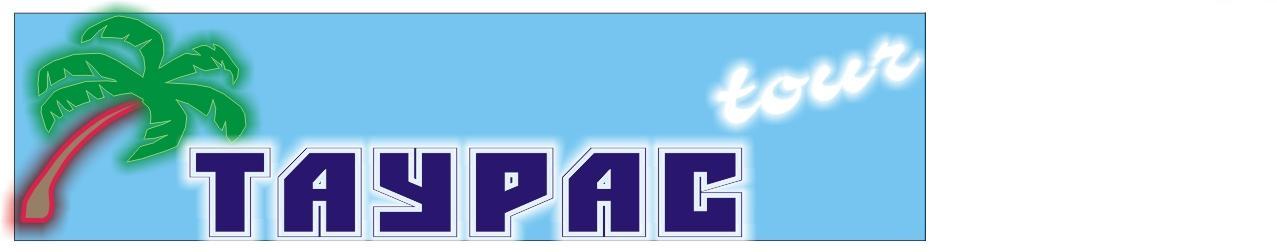 Юридический адрес:ул.Красная, 180                                                                                                                  Почтовый адрес: ул. Красная, 180тел: (861)259-33-19тел/факс: (861) 210-98-02E-mail:n.tautas-tour@mail.ruГостиничный комплекс «ГОРНОЕ ВДОХНОВЕНИЕ» - расположен на окраине лесного массива п. Победа в экологически чистом районе Лагонакского нагорья,  имеет  благоустроенную красивую территорию. Есть беседки, мангалы для шашлыков, детскую площадку, прогулочные зоны отдыха. Размещение: Корпус №1: Стандарт – уютные, хорошие 2-х, 3-х местные номера со всеми удобствами (душ, санузел), холодильник, ТВ, стандартный набор мебели. Корпус №2 (новый): Стандарт – 2-х, 3-х местные комфортные новые хорошие номера со всеми  удобствами (душ, санузел), стандартный набор новой мебели,  холодильник, ТВ.Внимание! Стоимость входных билетов  на праздничные даты может изменяться, учитывайте это перед поездкой!!!1 деньСбор 23.02 в 07:00. Выезд из Краснодара в 07:30 от магазина «МАГНИТ- КОСМЕТИК»  (ул. Ставропольская / ул. Вишняковой – напротив сквера, район «Вещевого рынка»).  Путевая информация. Экскурсия по Гуамскому ущелью – уникальному памятнику природы. Здесь оживают в памяти легенды и рассказы о ряде исторических событий, связанных с Гуамским ущельем. В ущелье можно вдоволь насладиться неповторимыми пейзажами, заглянуть в таинственные расщелины и гроты, воочию увидеть грандиозность великого творца   прекрасного – матери-природы. Само ущелье около пяти километров. Скалы здесь достигают высоты, превышающей сотню метров. А некоторые деревья имеют очень солидный возраст. Им более тысячи лет. В ущелье редко бывают лучи солнца. Глубоко внизу в узкой теснине, забитой огромными камнями, гудит и пенится Курджипс. Каждый метр ущелья - неповторимое зрелище. Маршрут придётся по вкусу любителям природы, романтики и острых ощущений. Экскурсия по ущелью проходит на старинном ретро поезде по узкоколейной железной дороге, построенной в начале прошлого века, сейчас она отреставрирована и пользуется большой популярностью у туристов. Настоящий тепловоз на угле, с тремя прогулочными вагончиками, прокатит вас до кафе с названием 1707 (название происходит от длины пути между остановками), а дальше вы сможете продолжить пешеходную прогулку с экскурсоводом невероятно сказочному зимнему  ущелью, которое никого не оставит равнодушным. Переезд в район Лагонакского нагорья. Размещение. Ужин. Свободное время.2 деньЗавтрак. Выезд в район Лагонакского нагорья. Для желающих - катание на санках или экскурсия в Большую Азишскую пещеру одну из самых красивых и интересных пещер Краснодарского края. Пещера располагается в южной части Азишского хребта, входящего в систему Лагонакского Нагорья, через которое в древности проходил «Великий шелковый путь», на высоте 1500 метров над уровнем моря. Пещера образовалась в толще верхнеюрских доломитизированных известняков, около 120 миллионов лет назад, и являлась дном древнего океана Тетис.  В пещере пять больших залов-дворцов, подземная река и водопад. Пещерные натёчные известковые образования (сталактиты и сталагмиты) напоминают сказочные персонажи, цветы, деревья, животных. У всех дворцов есть названия. Побывавший здесь, навсегда сохранит в памяти великолепие "царства вечной ночи".  Экскурсия в Хаджохскую теснину – удивительный памятник природы, самое загадочное место, с мощным энергетическим потенциалом.  Это визитная карточка Хаджоха. Каждого гостя, посетившего республику, прежде всего, везут сюда, посмотреть на это удивительное чудо природы. Длина каньона  400 м, глубина доходит до , и на всём его протяжении  грохочет и бурлит река Белая, с бешеной скоростью штурмуя седые стены ущелья. Ужин.3 деньЗавтрак. Посещение живописных мест Свято-Михайловско-Афонской пустыни: монастыря, источника  святого великомученика и целителя Пантелеймона у горы Физиабго на х. Победа. С горы открывается изумительная панорама на окрестности и горные вершины.  Посещение древних пещер – келий монахов. Первый подземный монастырь был открыт византийскими монахами в 6-м веке нашей эры. По преданию, в подземной части монастыря до сих пор хранятся сокровища. Но большинство входов были завалены 1954 году. В доступной части находится подземная часовня, кельи монахов и 200 м ходов. Немало тайн хранят подземные ходы и пещеры монастыря. Народная молва донесла до наших дней фантастические рассказы об их протяжённости. Монахи тщательно оберегали свои святыни. Система подземных ходов монастыря очень схожа со знаменитой системой Киевско–Печерской лавры. Освобождение номеров.  ЗИМНИЙ РЕЛАКС! Свежий морозный горный воздух + горячие термальные источники. Посещение термального источника «Водная Ривьера», где под открытым небом находится оздоровительный гидромассажный бассейн на термальной воде. Термальные источники, состав которых помогают в лечении заболеваний сердечно-сосудистой, нервной и эндокринной систем, органов пищеварения, дыхания и гинекологических заболеваний. Употребление местной минеральной воды восстанавливает обмен веществ. Она сочетает в себе вкус родниковой, чистоту талой и бактерицидные свойства серебряной воды. Купание в источнике с температурой воды круглогодично + 400 С придаст Вашему организму заряд бодрости,  восстановит физические и душевные силы.  На территории расположено 4 бассейна с термальной водой с разным температурным режимом, детский бассейн, беседки с мангалами, зал для обедов и отдыха, раздевалки. Внимание! За нахождение на территории источника без купания взимается оплата. Выезд в Краснодар. РазмещениеСтандарт 2-х, 3-х местныйКорпус №1Стандарт 2-х, 3-х местныйКорпус №2Стандарт1-но местныйГК «ГОРНОЕ ВДОХНОВЕНИЕ»6 5007 0008 500В стоимость входит:Дополнительно оплачивается:Проезд комфортабельным автобусом;  Проживание в комфортабельных номерах;Питание по программе (2 завтрака + 2 ужина);Экскурсионное обслуживание на маршруте;Страховка.Хаджохская теснина - 400/200 руб. взр./дет.Экскурсия по монастырю – 100 руб./чел.Монастырские пещеры – 100 руб./чел.Термальный источник  –  600/300 руб. взр./дет.(3 часа)     Вагончик в Гуамском ущелье - 400/200 руб. взр./дет.   Азишская пещера – 400/ 200  руб. взр./дет.